Practice Grid – Before Quilt Design						Name_________________________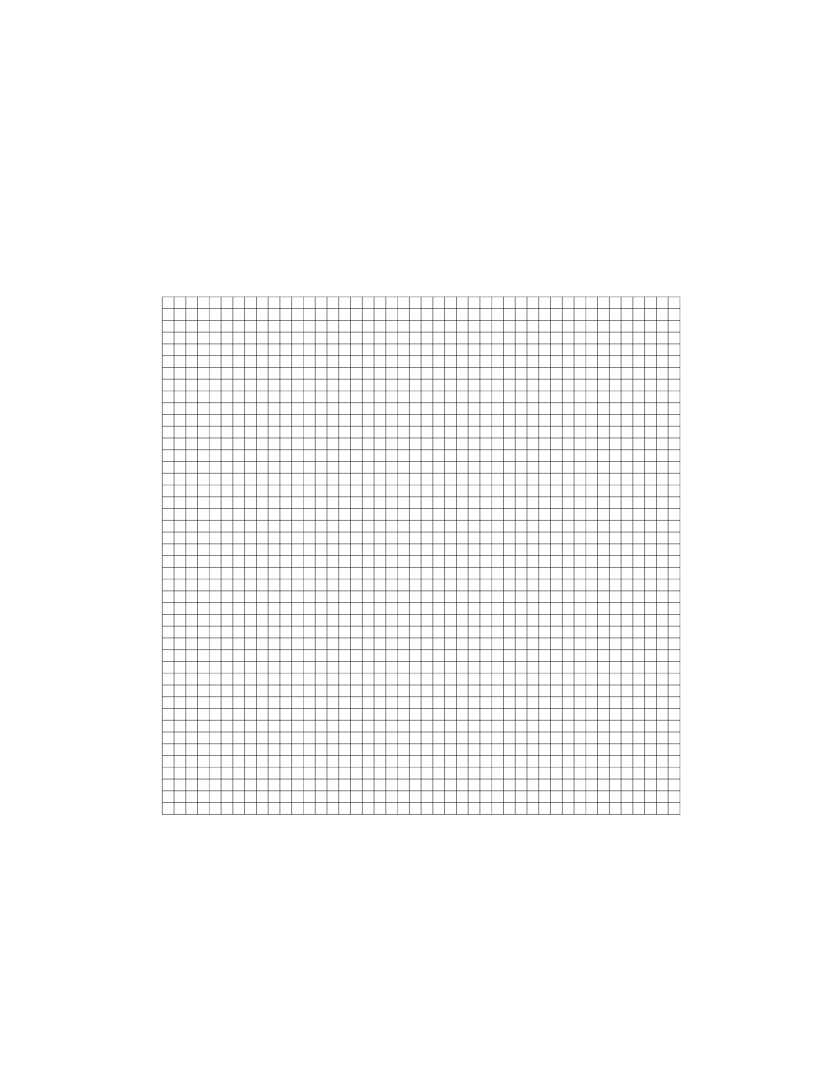 Place your tessellation piece in the middle and tessellate the whole areaPrint this page and give one square 10x10 grid to each student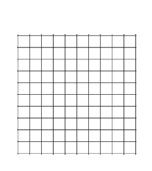 